РОССИЙСКАЯ  ФЕДЕРАЦИЯ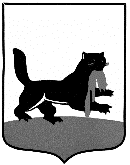 г. ИркутскГОРОДСКАЯ ДУМАРЕШЕНИЕ«Об избрании делегатов для участия в работе III съезда депутатов представительных органов Иркутской области»Принято на   44  заседании  Думы города Иркутска  6 созыва                     «  22  »     _февраля_      2018 г.Учитывая заявления депутатов Думы города Иркутска шестого созыва по одномандатному избирательному округу № 8  Выговского Е.Л., по одномандатному избирательному округу № 2 Матвийчука В.Н., по одномандатному избирательному округу № 10 Ружникова Д.О., по одномандатному избирательному округу № 33 Ханхалаева А.К., по одномандатному избирательному округу № 31 Хоменко А.П., руководствуясь Федеральным законом «Об общих принципах организации местного самоуправления в Российской Федерации», постановлением Законодательного Собрания Иркутской области от 06.12.2017 г. № 57/28-ЗС «О III съезде депутатов представительных органов Иркутской области», в соответствии с решением организационного комитета по подготовке и проведению III съезда депутатов представительных органов Иркутской области, ст. ст. 31, 32 Устава города Иркутска, Регламентом Думы города Иркутска, Дума города ИркутскаР Е Ш И Л А:Избрать делегатами для участия в работе III съезда депутатов представительных органов Иркутской области:Выговского Е.Л. – депутата по одномандатному избирательному округу № 8;Матвийчука В.Н. – депутата по одномандатному избирательному округу № 2;Ружникова Д.О. – депутата по одномандатному избирательному округу № 10;Ханхалаева А.К. – депутата по одномандатному избирательному округу № 33;Хоменко А.П. – депутата по одномандатному избирательному округу № 31.2. Администрации города Иркутска:1) опубликовать настоящее решение.Председатель Думы города Иркутска                                                             И.В. Ежова                                                     «  22   »        февраля       2018 г.№ 006 - 20 - 440659/7